Université Ibn Khaldoun – Tiaret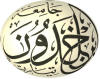 Faculté des Sciences de la MatièreDépartement de ChimieEmploi du Temps/ Master1: Chimie des Matériaux /S2: 2020-2021Salle : 217[Ramadan]Responsable de spécialité :      Mr MOUMEN                                                                                      Chef de Département                                                                        9H00- -------- 10H0010H00--------------11H0011H00-----12H0012H00-----13H0013H15--------14H1514H15-----15H15DimanchePhysico-chimie des surfaces et des interfacesCoursMme SOUALMIPhysico-chimie des surfaces et des interfacesTDMme SOUALMIChimie des matériaux moléculairesCoursMr TurkiChimie des matériaux moléculairesCoursMr TurkiLundiChimie moléculaire et Quantique avancéesCours                                                               Mme DRISSIProcédés et méthodes depréparation des matériauxCoursMr BADAOUIThéorie des groupesCoursMr CHADLIThéorie des groupesTDMr CHADLILes compositesCoursMr MOUMENMardiChimie moléculaire et Quantique avancéesCours                                                               Mme DRISSIChimie moléculaire et Quantique avancéesTD                                                                         Mme DRISSIChimie des matériaux moléculairesTDMr DJAAFRIMercrediThéorie des groupesCoursMr CHADLIApplication de la chimie à l’industrieCoursMme BELKASSAJeudiMini-ProjetMini-Projet